แบบฝึกบทอ่านการจัดการเรียนการสอนการอ่านเข้าใจ คิดวิเคราะห์ และเขียนสื่อความ ตามแนวทางการประเมินผลนักเรียนร่วมกับนานาชาติ (PISA)เรื่อง มีดอกไม้ทุกวัน ระดับชั้นประถมศึกษาปีที่ ๖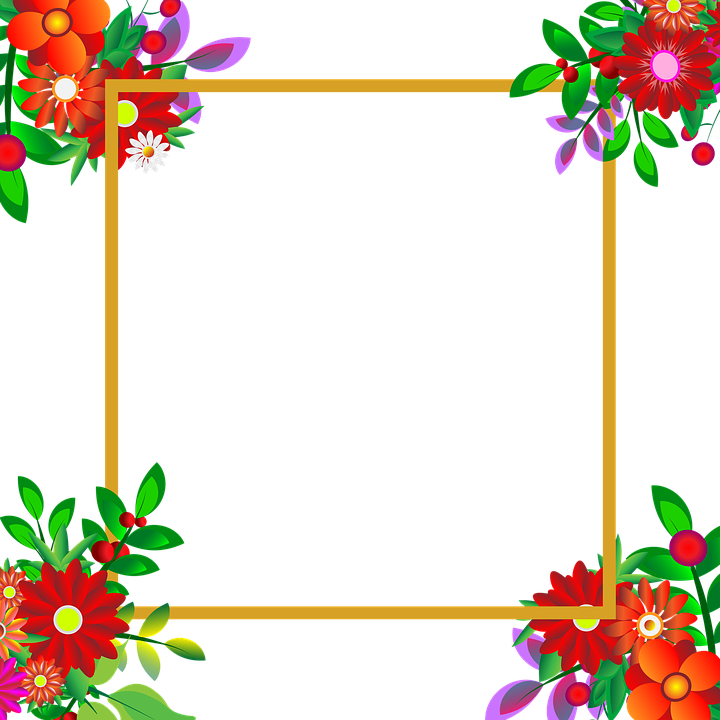 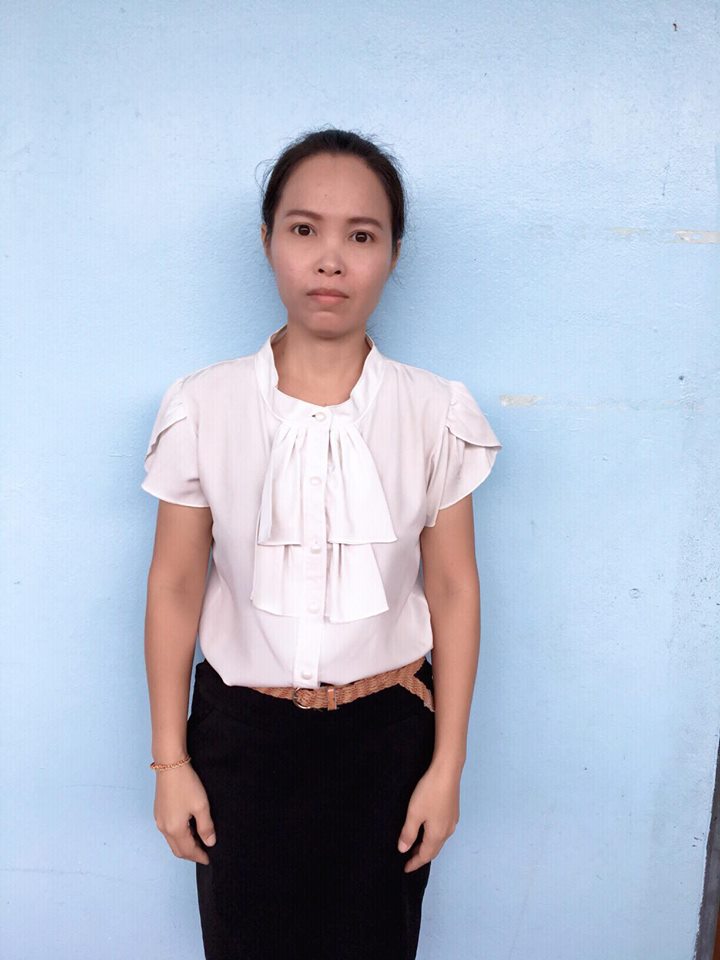 นางสาววันเพ็ญ  ลืออ้ายตำแหน่ง ครู คศ.๑   โรงเรียนบ้านเขาแม่กระทู้อำเภอแม่วงก์  จังหวัดนครสวรรค์สำนักงานเขตพื้นที่การศึกษาประถมศึกษานครสวรรค์ เขต ๒แบบฝึกที่ ๑สมรรถนะการเข้าถึงและค้นคืนสาระเวลา     ๓๐  นาที                                                                 คะแนนเต็ม  ๑๐ คะแนน  อ่านถ้อยความต่อไปนี้แล้วตอบคำถามข้อ ๑ – ๖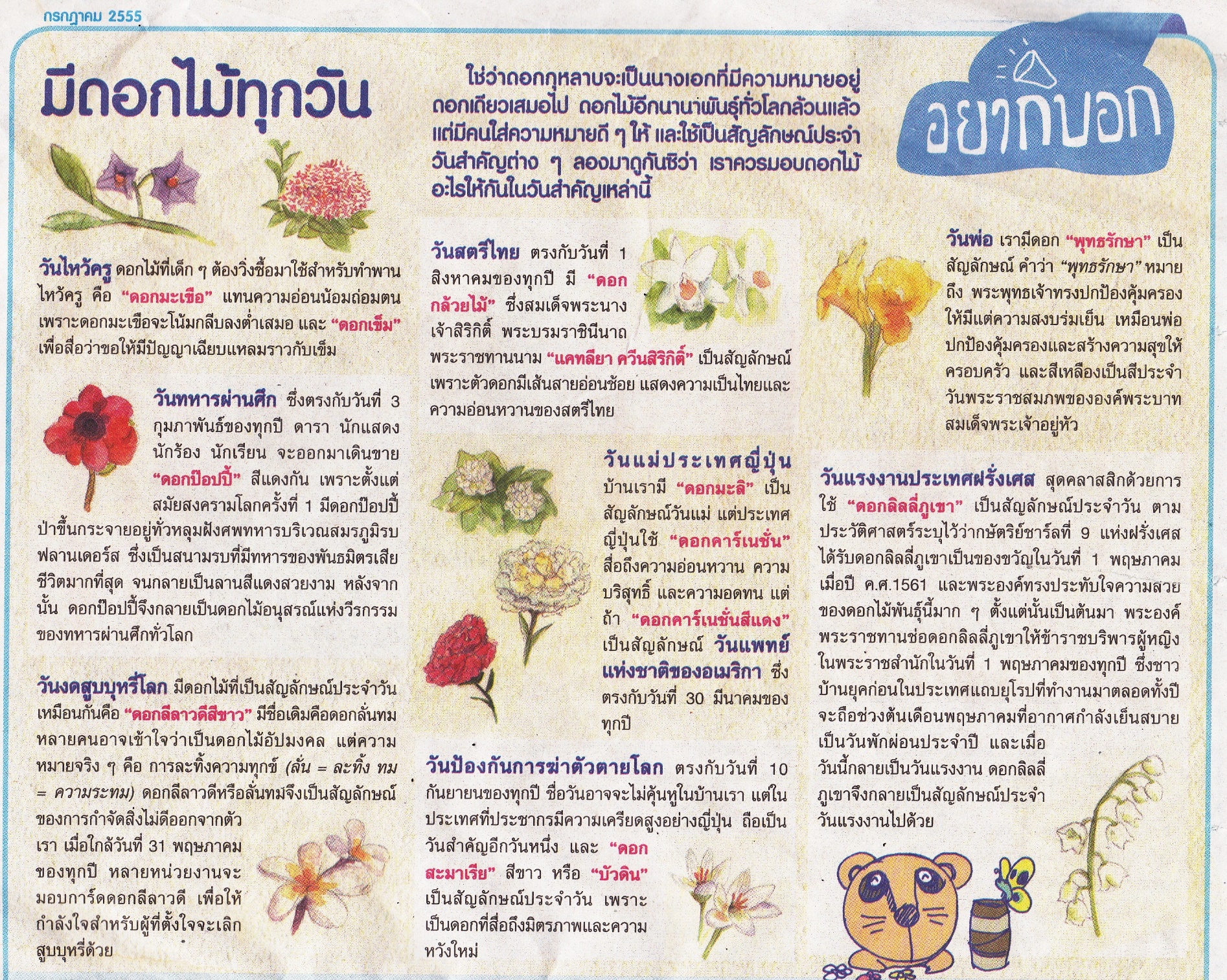 ที่มา :  “มีดอกไม้ทุกวัน : ซุกสุข,” เดลินิวส์, ( กรกฎาคม, ๒๕๕๕ ), หน้า ๔.คำถามที่ ๑   				                                                            			  ๑ คะแนน ถ้อยความข้างต้นให้ข้อมูลเกี่ยวกับอะไร                    	๑.  บอกลักษณะของดอกไม้ต่าง ๆ				๒.  บอกความหมายของดอกไม้แต่ละชนิด		๓.  ดอกไม้เป็นสัญลักษณ์ของวันสำคัญต่าง ๆ		๔.  ข้อมูลเกี่ยวกับความหมายของดอกไม้ที่เป็นสัญลักษณ์ประจำวันสำคัญต่าง ๆคำถามที่ ๒   						                      	     	                        ๑  คะแนนเพราะเหตุใดจึงใช้ดอกไม้เป็นสัญลักษณ์ในวันสำคัญต่าง ๆ                    	๑. เพราะทุกประเทศล้วนปลูกดอกไม้		๒. เพราะดอกไม้เป็นสัญลักษณ์ของแต่ละประเทศ		๓. เพราะดอกไม้เป็นสัญลักษณ์แทนความสวยงาม		๔. เพราะดอกไม้นานาพันธุ์ทั่วโลกมีแต่คนให้ความหมายที่ดีคำถามที่ ๓                                                                                          	      		             ๓  คะแนนจากถ้อยความข้างต้น  ข้อความต่อไปนี้ เป็นความจริง หรือ ไม่เป็นความจริง             ข้อความ เป็นความจริง        จงเขียนเครื่องหมาย  X     ในช่อง  “ใช่”ข้อความ ไม่เป็นความจริง     จงเขียนเครื่องหมาย  X     ในช่อง  “ไม่ใช่” คำถามที่  ๔                      		                                                      		   ๓ คะแนน               จากข้อความต่อไปนี้  ให้นักเรียนใช้ข้อมูลจากเนื้อเรื่องสนับสนุนคำตอบคำถามที่ ๕                                                                                               			๑ คะแนน  	   	เพราะเหตุใดจึงใช้ดอกมะเขือเป็นสัญลักษณ์ในวันไหว้ครู     		ให้นักเรียนบอกเหตุผล   โดยใช้ข้อมูลจากเนื้อเรื่องสนับสนุนคำตอบคำถามที่ ๖                                                                                           				   ๑ คะแนน  	เพราะเหตุใดจึงใช้ดอกกล้วยไม้เป็นสัญลักษณ์ในวันสตรีไทย     	ให้นักเรียนบอกเหตุผล  โดยใช้ข้อมูลจากเนื้อเรื่องสนับสนุนคำตอบแบบฝึกที่ ๒สมรรถนะการบูรณาการและตีความเวลา     ๓๐  นาที                                                                             คะแนนเต็ม  ๑๐ คะแนน  อ่านถ้อยความต่อไปนี้แล้วตอบคำถามข้อ ๑ – ๖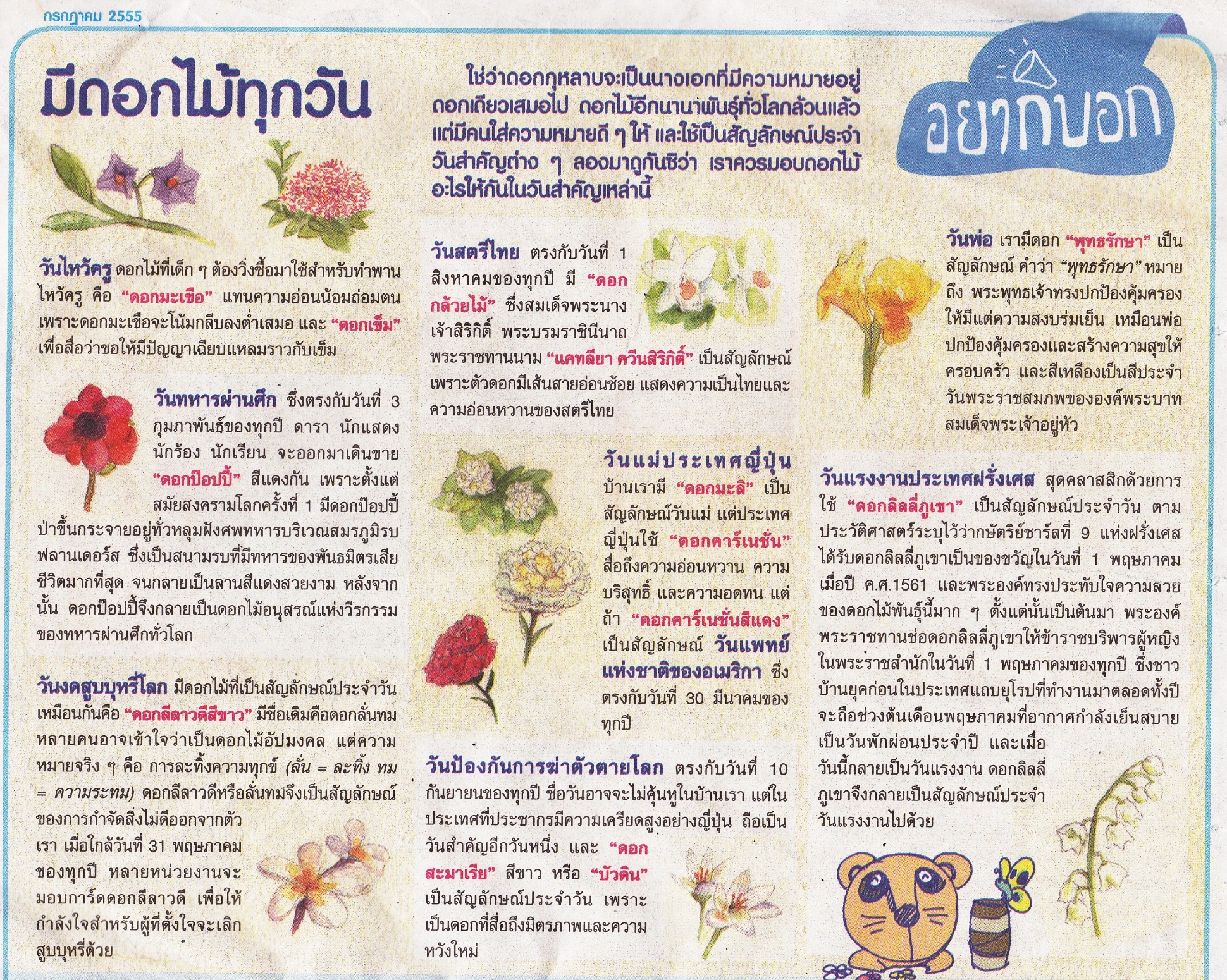 ที่มา :  “มีดอกไม้ทุกวัน : ซุกสุข,” เดลินิวส์, ( กรกฎาคม, ๒๕๕๕ ), หน้า ๔.คำถามที่ ๑   				                                                            			  ๑ คะแนน 	เหตุใดจึงนำดอกดอกลีลาวดี มาเป็นสัญลักษณ์ในวันงดสูบบุหรี่                    	๑. เพราะการสูบบุหรี่เปรียบกับดอกลั่นทม  				๒. เพราะดอกลีลาวดีเป็นดอกไม้ประจำชาติลาว		๓. เพราะดอกลีลาวดีเปลี่ยนชื่อมาจากดอกลั่นทม		๔. เพราะตั้งใจเปลี่ยนในทางที่ดี เช่นเดียวกับชื่อลีลาวดีคำถามที่ ๒   						                      	     	                        ๑  คะแนนข้อใดเป็นที่มาของวันแรงงานของประเทศฝรั่งเศส ๑. เมตตา ๒. เสียสละ๓. จงรักภักดี๔. ความรับผิดชอบ คำถามที่ ๓                                                                                          	      		             ๒  คะแนนจากถ้อยความข้างต้น  ข้อความต่อไปนี้ เป็นความจริง หรือ ไม่เป็นความจริง             ข้อความ เป็นความจริง        จงเขียนเครื่องหมาย  X     ในช่อง  “ใช่”ข้อความ ไม่เป็นความจริง     จงเขียนเครื่องหมาย  X     ในช่อง  “ไม่ใช่” คำถามที่  ๔               								๒ คะแนน                                                             		                             	ให้นักเรียนเขียนนิยามของคำว่า  “ดอกมะเขือ”  ให้ตรงกับหัวข้อที่กำหนดให้ในตารางคำถามที่ ๕                                                                                               			  ๒ คะแนน     	ให้นักเรียนบอกเหตุผล   โดยใช้ข้อมูลจากเนื้อเรื่องสนับสนุนคำตอบหากนำชื่อดอกไม้มาเรียงลำดับวันสำคัญตามเวลาปฏิทิน ดอกไม้ชนิดใดอยู่เป็นลำดับที่ ๗คำถามที่ ๖                                                                                               			   ๒ คะแนน     	ให้นักเรียนบอกเหตุผล   โดยใช้ข้อมูลจากเนื้อเรื่องสนับสนุนคำตอบเพราะเหตุใดเมื่อนำดอกพุทธรักษามาเรียงลำดับวันสำคัญตามเวลาปฏิทินจะเป็นลำดับที่ ๑๒ฒฒฒฒฒฒฒฒฒฒฒฒฒฒฒฒฒฒฒฒฒฒฒฒฒฒฒฒฒฒฒฒฒฒฒฒฒฒฒฒฒฒฒแบบฝึกที่ ๓สมรรถนะการสะท้อนและประเมิน เวลา     ๓๐  นาที                                                                        คะแนนเต็ม  ๑๕  คะแนน  อ่านถ้อยความต่อไปนี้แล้วตอบคำถามข้อ ๑ – ๕ที่มา :  “มีดอกไม้ทุกวัน : ซุกสุข,” เดลินิวส์, ( กรกฎาคม, ๒๕๕๕ ), หน้า ๔.คำถามที่ ๑ 			                                                            			  ๑ คะแนน นักเรียนคิดเห็นอย่างไรในการนำดอกสะมาเรียสีขาว มาเป็นสัญลักษณ์วันป้องกันการฆ่าตัวตายโลก                    	๑. เหมาะสม เพราะต้องการให้กำลังใจเหมือนความหมายของดอกสะมาเรียสีขาว		๒. เหมาะสม เพราะดอกสะมาเรียสีขาว แทนความรู้สึกดี 		๓. ไม่เหมาะสม เพราะดอกสะมาเรีย เป็นดอกไม้ที่อยู่ต่ำ		๔. ไม่เหมาะสม	เพราะการฆ่าตัวตายเปรียบเสมือนสะมาเรียคำถามที่ ๒ 			                                                            			  ๑ คะแนน 	จากเรื่องมีดอกไม้ทุกวัน  ข้อใดเป็นข้อคิดที่เหมาะสม                    	๑. ดอกไม้ที่เบ่งบานในที่ที่เธอหว่านเมล็ด						๒. กลิ่นหอมของดอกไม้มักจะเกาะติดมือผู้ให้ดอกไม้		๓. จงทำตนให้เหมือนดอกไม้ ที่มีคุณค่าในทุกๆวันสำคัญ		๔. ดอกไม้ที่ขาดสีสัน ก็คงไม่ต่างกัน กับชีวิตที่ผ่านไปวัน และขาดประสบการณ์คำถามที่ ๓                                                                                        	      		      ๒  คะแนนจากถ้อยความข้างต้น  ข้อความต่อไปนี้ เป็นความจริง หรือ ไม่เป็นความจริง             ข้อความ เป็นความจริง        จงเขียนเครื่องหมาย  X     ในช่อง  “ใช่”ข้อความ ไม่เป็นความจริง     จงเขียนเครื่องหมาย  X     ในช่อง  “ไม่ใช่” คำถามที่  ๔    										   ๑ คะแนน                                                                        		                                           	ให้นักเรียนบอกเหตุผล   โดยใช้ข้อมูลสนับสนุนคำตอบอย่างสมเหตุผลวันป้องกันการฆ่าตัวตายโลก ใครเป็นผู้กำหนดต้องเป็นวันที่ ๑๐ กันยายนคำถามที่  ๕    										   ๑ คะแนน     ดอกแคทลียา ควีนสิริกิติ์ เป็นดอกไม้ที่ได้รับรางวัลใดคำถามที่ ๖          		                                                                                     	   ๕  คะแนน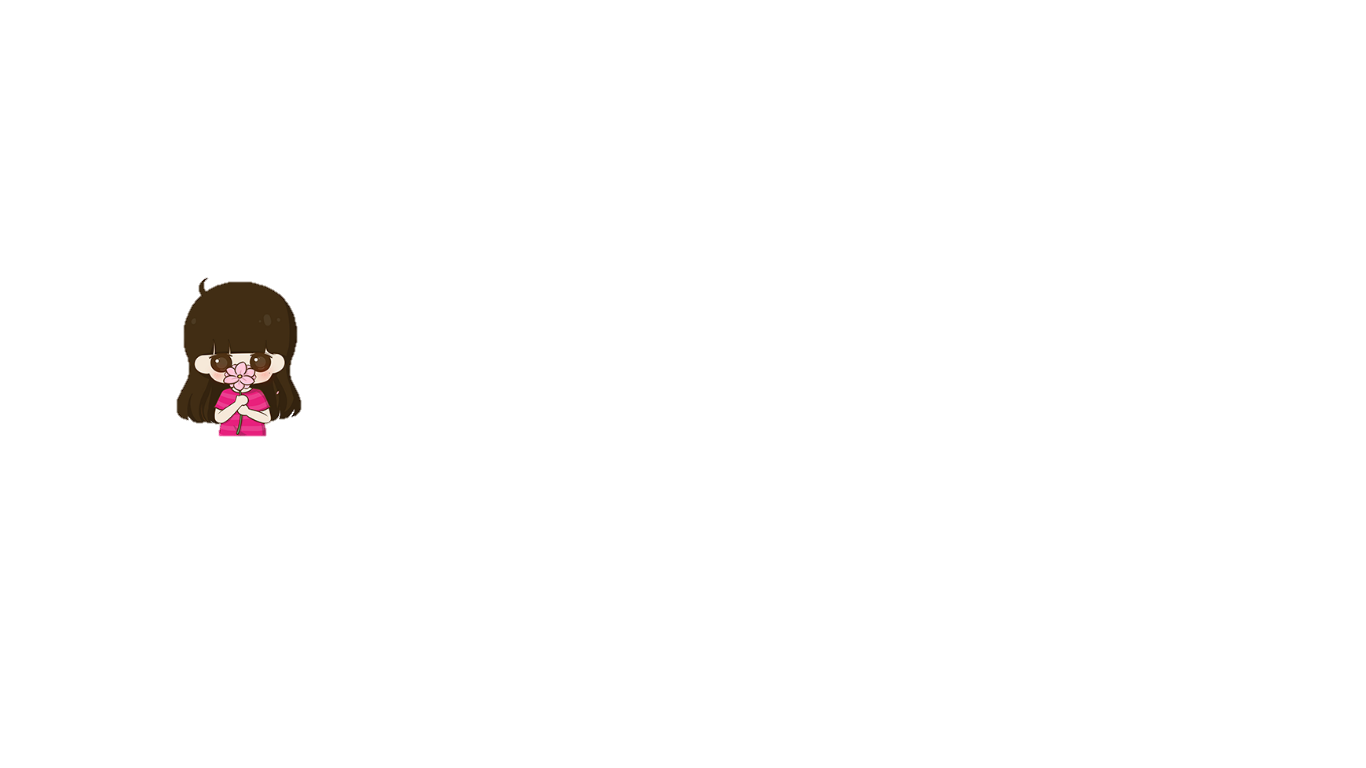 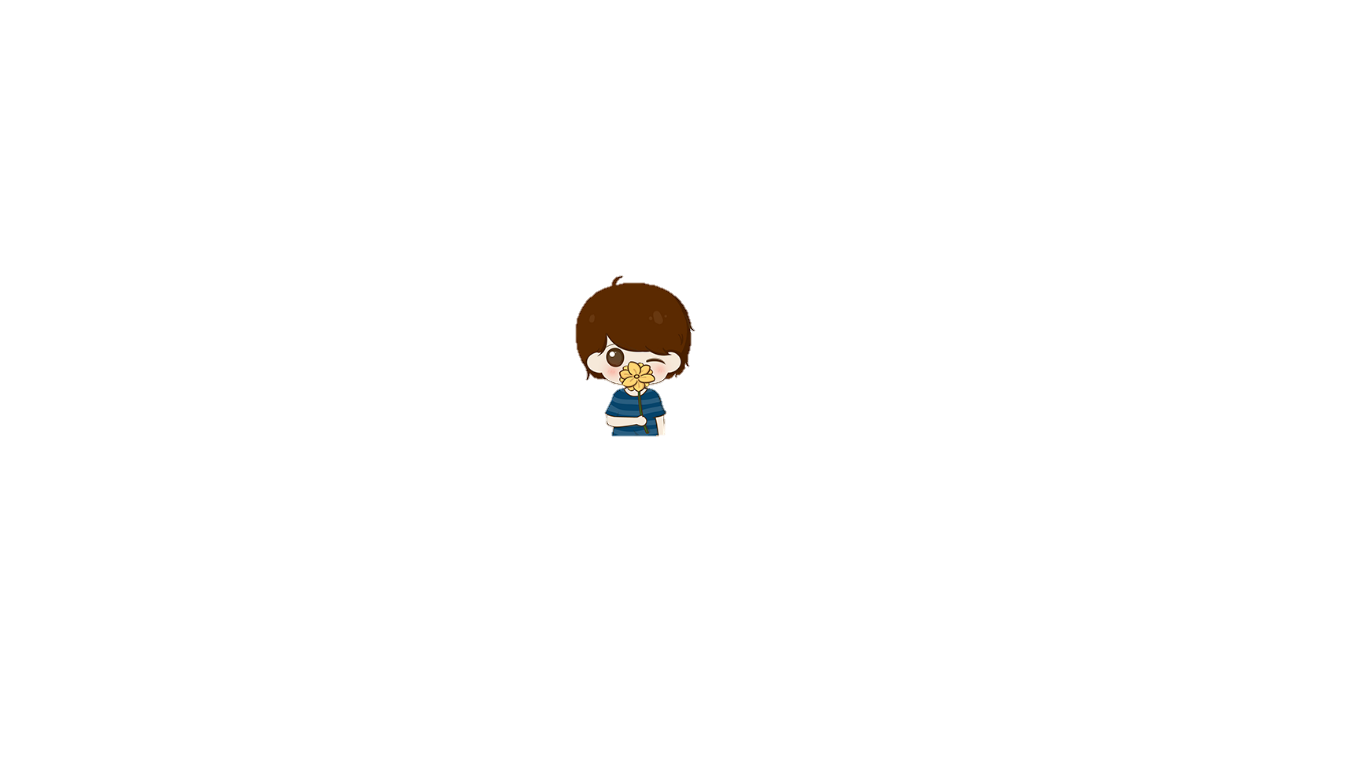 จากบทสนทนาข้างต้น  นักเรียนคิดอย่างไรกับคำพูดของเป๊กให้นักเรียนเลือกทำเครื่องหมาย วงล้อมรอบ ข้อความข้างล่างนี้  เพียง ๑ ข้อความ   เห็นด้วย           	  ไม่เห็นด้วย                 ทั้งเห็นด้วยและไม่เห็นด้วย             ให้นักเรียนเขียนอธิบายเหตุผล จำนวน ๒ ข้อ ที่สอดคล้องความคิด การเลือกในข้อ ๑ ฒฒฒฒฒฒฒฒฒฒฒฒฒฒฒฒฒฒฒฒฒฒฒฒฒฒฒฒฒฒฒฒฒฒฒฒฒฒฒฒฒฒฒฒแบบฝึกที่ ๔รวมสมรรถนะการอ่านแนว PISAเวลา    ๔๐  นาที                                                                                  คะแนนเต็ม  ๒๐ คะแนน  อ่านถ้อยความต่อไปนี้แล้วตอบคำถามข้อ ๑ – ๖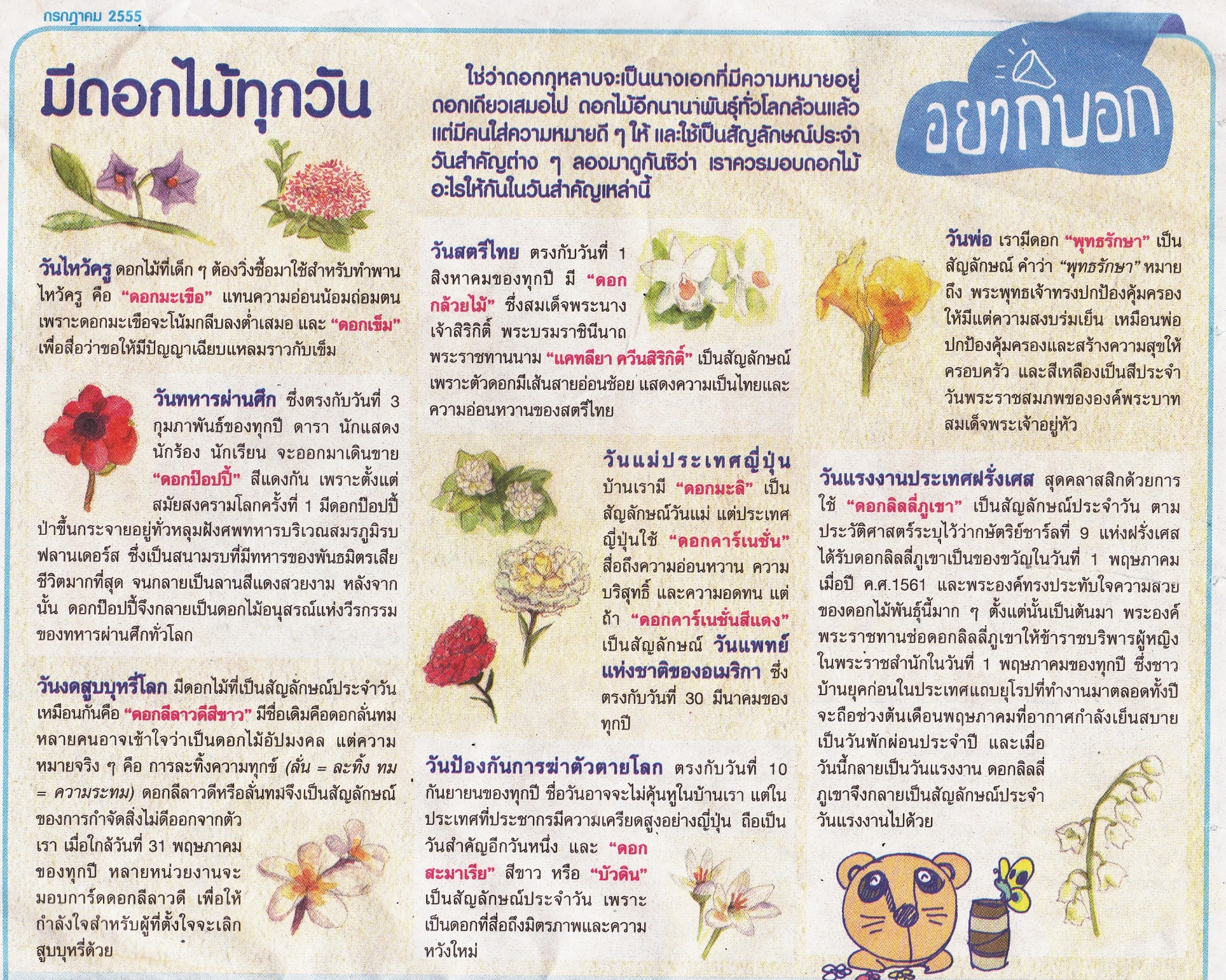 ที่มา :  “มีดอกไม้ทุกวัน : ซุกสุข,” เดลินิวส์, ( กรกฎาคม, ๒๕๕๕ ), หน้า ๔.คำถามที่ ๑   				                                                            			  ๒ คะแนน ถ้อยความข้างต้นให้ข้อมูลเกี่ยวกับอะไร                    	๑.  บอกลักษณะของดอกไม้ต่าง ๆ				๒.  บอกความหมายของดอกไม้แต่ละชนิด		๓.  ดอกไม้เป็นสัญลักษณ์ของวันสำคัญต่าง ๆ		๔.  ข้อมูลเกี่ยวกับความหมายของดอกไม้ที่เป็นสัญลักษณ์ประจำวันสำคัญต่าง ๆคำถามที่ ๒   						                      	     	                        ๒  คะแนน                เหตุใดจึงนำดอกดอกลีลาวดี มาเป็นสัญลักษณ์ในวันงดสูบบุหรี่                    	๑. เพราะการสูบบุหรี่เปรียบกับดอกลั่นทม  				๒. เพราะดอกลีลาวดีเป็นดอกไม้ประจำชาติลาว		๓. เพราะดอกลีลาวดีเปลี่ยนชื่อมาจากดอกลั่นทม		๔. เพราะตั้งใจเปลี่ยนในทางที่ดี เช่นเดียวกับชื่อลีลาวดีคำถามที่ ๓   						                      	     	                        ๒  คะแนนจากเรื่องมีดอกไม้ทุกวัน  ข้อใดเป็นข้อคิดที่เหมาะสม                    	๑. ดอกไม้ที่เบ่งบานในที่ที่เธอหว่านเมล็ด						๒. กลิ่นหอมของดอกไม้มักจะเกาะติดมือผู้ให้ดอกไม้		๓. จงทำตนให้เหมือนดอกไม้ ที่มีคุณค่าในทุกๆวันสำคัญ		๔. ดอกไม้ที่ขาดสีสัน ก็คงไม่ต่างกัน กับชีวิตที่ผ่านไปวัน และขาดประสบการณ์คำถามที่ ๔                                                                                          	      		             ๕  คะแนนจากถ้อยความข้างต้น  ข้อความต่อไปนี้ เป็นความจริง หรือ ไม่เป็นความจริง             ข้อความ เป็นความจริง        จงเขียนเครื่องหมาย  X     ในช่อง  “ใช่”ข้อความ ไม่เป็นความจริง     จงเขียนเครื่องหมาย  X     ในช่อง  “ไม่ใช่” คำถามที่  ๕             									๒  คะแนน                                                         	ดอกแคทลียา ควีนสิริกิติ์ เป็นดอกไม้ที่ได้รับรางวัลใดคำถามที่  ๖           									๒  คะแนน                                                                		                                           	จงเขียนวันป้องกันการฆ่าตัวตายเป็นภาษาอังกฤษคำถามที่ ๗                                                                                               			    ๕  คะแนน๑.ให้นักเรียนเลือกทำเครื่องหมาย วงล้อมรอบ ข้อความข้างล่างนี้  เพียง ๑ ข้อความ เห็นด้วย           	  ไม่เห็นด้วย                 ทั้งเห็นด้วยและไม่เห็นด้วย   ๒.ให้นักเรียนเขียนอธิบายเหตุผล จำนวน ๒ ข้อ ที่สอดคล้องความคิด การเลือกในข้อ ๑        ฒฒฒฒฒฒฒฒฒฒฒฒฒฒฒฒฒฒฒฒฒฒฒฒฒฒฒฒฒฒฒฒฒฒฒฒฒฒฒฒฒการจำแนกสมรรถนะการอ่านเข้าใจ คิดวิเคราะห์ และเขียนสื่อความ ตามแนวการประเมินผลนักเรียนร่วมกับนานาชาติ (PISA)เรื่อง มีดอกไม้ทุกวันชื่อ  -  สกุล......................................................................................ชั้น...................................................โรงเรียน.......................................................อำเภอ......................................จังหวัด................................คำชี้แจง  ข้อสอบชุดนี้ให้อ่านถ้อยความ มีคำถามการอ่านในใจและความเข้าใจการอ่าน ๖ ข้อ จำนวน  ๔  หน้า การตอบคำถามทุกข้อให้ทำในชุดข้อสอบ ให้นักเรียนอ่านคำถามทุกข้ออย่างละเอียดรอบคอบแล้วตอบคำถามให้ดีที่สุดเท่าที่จะทำได้                     ๓.๑ บางคำถามจะมีคำตอบให้เลือกตอบ                 ให้นักเรียนเลือกคำตอบที่ถูกต้องที่สุดเพียงคำตอบเดียว                โดยเขียนคำตอบลงในช่องที่กำหนดให้ท้ายข้อสอบแต่ละข้อ                     ๓.๒ บางคำถามจะให้นักเรียนเขียนคำตอบสั้นๆ ในที่ว่างที่เตรียมไว้ในข้อสอบ                   ให้นักเรียนเขียนคำตอบเป็นตัวหนังสือ  ตัวเลขไทย  หรือเครื่องหมายตามที่กำหนด                     ๓.๓ บางคำถามต้องการให้นักเรียนอธิบายคำตอบ หรือบอกเหตุผลประกอบคำตอบ                โดยกำหนดเงื่อนไขให้ใช้เนื้อเรื่องสนับสนุนคำตอบ                 ให้นักเรียนต้องเขียนอธิบาย หรือ เขียนเหตุผลประกอบ ภายในถ้อยความที่กำหนดให้( ให้นักเรียนเขียนด้วยลายมือที่อ่านง่าย และชัดเจน )ข้อคำตอบ๔ข้อมูลเกี่ยวกับความหมายของดอกไม้ที่เป็นสัญลักษณ์ประจำวันสำคัญต่าง ๆข้อคำตอบ๔เพราะดอกไม้นานาพันธุ์ทั่วโลกมีแต่คนให้ความหมายที่ดีที่ข้อความใช่ไม่ใช่๑ดอกไม้เป็นสัญลักษณ์ประจำวันสำคัญ๒เราควรมอบดอกไม้ให้กันในวันสำคัญ๓ดอกพุทธรักษาเป็นสัญลักษณ์ประจำวันพ่อ๔ดอกคาร์เนชั่นใช้เป็นสัญลักษณ์วันแรงงานประเทศฝรั่งเศส๕วันไหว้ครูใช้ดอกกล้วยไม้เป็นสัญลักษณ์๖ดอกป๊อปปี้เป็นดอกไม้อนุสรณ์แห่งวีรกรรมของทหารผ่านศึกทั่วโลกที่ข้อความคำตอบ๑.ชื่อดอกไม้ที่สื่อความหมายว่า “พระพุทธเจ้าทรงปกป้องคุ้มครองให้มีแต่ความสงบร่มเย็น เหมือนพ่อปกป้องคุ้มครองครอบครัว” ดอกพุทธรักษา๒.ชื่อดอกไม้ที่กษัตริย์แห่งฝรั่งเศสทรงประทับใจความสวยงามดอกลิลลี่ภูเขา๓.ดอกไม้ที่เป็นสัญลักษณ์ของการขจัดสิ่งไม่ดีออกจากตัวดอกลีลาวดี 
หรือ ลั่นทมคำตอบ เพราะดอกมะเขือให้ความหมายแทนความอ่อนน้อมถ่อมตนคำตอบเพราะดอกไม้มีเส้นลายอ่อนช้อย แสดงความเป็นไทยและความอ่อนหวานของสตรีไทย   ชื่อ  -  สกุล........................................................................................ระดับชั้น............................................  โรงเรียน.....................................................................อำเภอ......................................จังหวัด.......................   คำชี้แจง  ข้อสอบชุดนี้มีถ้อยความให้อ่าน มีคำถามการอ่านในใจและความเข้าใจการอ่าน  ๖ ข้อ จำนวน  ๔ หน้า การตอบคำถามทุกข้อให้ทำในชุดข้อสอบ ให้นักเรียนอ่านคำถามทุกข้ออย่างละเอียดรอบคอบแล้วตอบคำถามให้ดีที่สุดเท่าที่จะทำได้                   ๓.๑ บางคำถามจะมีคำตอบให้เลือกตอบ                      ให้นักเรียนเลือกคำตอบที่ถูกต้องที่สุดเพียงคำตอบเดียว                      โดยเขียนคำตอบลงในช่องที่กำหนดให้ท้ายข้อสอบแต่ละข้อ               ๓.๒ บางคำถามจะให้นักเรียนเขียนคำตอบสั้นๆ ในที่ว่างที่เตรียมไว้ในข้อสอบ                          ให้นักเรียนเขียนคำตอบเป็นตัวหนังสือ  ตัวเลขไทย  หรือเครื่องหมายตามที่กำหนด                 ๓.๓ บางคำถามต้องการให้นักเรียนอธิบายคำตอบ หรือบอกเหตุผลประกอบคำตอบ                     โดยกำหนดเงื่อนไขให้ใช้เนื้อเรื่องสนับสนุนคำตอบ                         นักเรียนต้องเขียนอธิบาย หรือ เขียนเหตุผลประกอบ ภายในถ้อยความที่กำหนดให้                  ๓.๔  บางคำถามต้องการให้นักเรียนแสดงความคิดเห็นอย่างอิสระ                         นักเรียนจะได้คะแนนจากการเขียนตอบที่แสดงถึงความเข้าใจคำถามและลักษณะการคิด                        นักเรียนจึงควรเขียนคำตอบจากความคิดของตนเองอย่างสมเหตุผล( ให้นักเรียนเขียนด้วยลายมือที่อ่านง่าย และชัดเจน )ข้อคำตอบ๔.เพราะ ตั้งใจเปลี่ยนในทางที่ดี เช่นเดียวกับชื่อลีลาวดีข้อคำตอบ๑.เมตตาที่ข้อความใช่ไม่ใช่๑ดอกสะมาเรียเป็นดอกไม้ที่ป้องกันการฆ่าตัวตาย๒วันสำคัญต่างๆ จะมีดอกไม้เป็นสัญลักษณ์ประจำวันนั้นๆ๓แคทลียา ควีนสิริกิต์มีความสวยงามจึงเป็นราชินีแห่งดอกไม้๔ตัวดอกกล้วยไม้มีเส้นสายที่อ่อนช้อยจึงกลายเป็นสัญลักษณ์ของวันสตรีไทยที่หัวข้อคำตอบ๑เป็นอะไรส่วนหนึ่งของต้นมะเขือที่ผลิออกจากกิ่ง  มีหน้าที่เพื่อสืบพันธุ์๒มีลักษณะใดเป็นดอกเดี่ยว หรือเป็นช่อกระจุก 2-5 ดอก มีสีม่วงแล้วจางเป็นสีขาว  ๓.ใช้ประโยชน์ใดใช้ประดับพานไหว้ครู เพื่อแสดงความอ่อนน้อมถ่อมตนคำตอบดอกเข็มอยู่เป็นลำดับที่ ๗คำตอบเพราะตรงกับวันที่ ๕ ธันวาคม ซึ่งเป็นวันสำคัญสุดท้ายของปีปฏิทินชื่อ  -  สกุล......................................................................................................ระดับชั้น.................................โรงเรียน.....................................................................อำเภอ..................................จังหวัด.............................   คำชี้แจง  ข้อสอบชุดนี้มีถ้อยความให้อ่าน มีคำถามการอ่านในใจและความเข้าใจการอ่าน  ๕ ข้อ จำนวน  ๔ หน้า การตอบคำถามทุกข้อให้ทำในชุดข้อสอบ ให้นักเรียนอ่านคำถามทุกข้ออย่างละเอียดรอบคอบแล้วตอบคำถามให้ดีที่สุดเท่าที่จะทำได้                   ๓.๑ บางคำถามจะมีคำตอบให้เลือกตอบ                      ให้นักเรียนเลือกคำตอบที่ถูกต้องที่สุดเพียงคำตอบเดียว                      โดยเขียนคำตอบลงในช่องที่กำหนดให้ท้ายข้อสอบแต่ละข้อ               ๓.๒ บางคำถามจะให้นักเรียนเขียนคำตอบสั้นๆ ในที่ว่างที่เตรียมไว้ในข้อสอบ                          ให้นักเรียนเขียนคำตอบเป็นตัวหนังสือ  ตัวเลขไทย  หรือเครื่องหมายตามที่กำหนด                 ๓.๓ บางคำถามต้องการให้นักเรียนอธิบายคำตอบ หรือบอกเหตุผลประกอบคำตอบ                     โดยกำหนดเงื่อนไขให้ใช้เนื้อเรื่องสนับสนุนคำตอบ                         นักเรียนต้องเขียนอธิบาย หรือ เขียนเหตุผลประกอบ ภายในถ้อยความที่กำหนดให้                  ๓.๔  บางคำถามต้องการให้นักเรียนแสดงความคิดเห็นอย่างอิสระ                         นักเรียนจะได้คะแนนจากการเขียนตอบที่แสดงถึงความเข้าใจคำถามและลักษณะการคิด                        นักเรียนจึงควรเขียนคำตอบจากความคิดของตนเองอย่างสมเหตุผล( ให้นักเรียนเขียนด้วยลายมือที่อ่านง่าย และชัดเจน )ข้อคำตอบ๑เหมาะสม เพราะต้องการให้กำลังใจเหมือนความหมายของดอกสะมาเรียสีขาว หรือบัวดินข้อคำตอบ๓จงทำตนให้เหมือนดอกไม้ ที่มีคุณค่าในทุกๆวันสำคัญที่ข้อความใช่ไม่ใช่๑วันทหารผ่านศึกของไทย เป็นการยกย่องทหารกล้า หลังจากสงครามโลกครั้งที่ ๒๒สนามรบฟลานเดอร์สอยู่ที่ประเทศฝรั่งเศส๓ดอกดาวเรืองไม่ใช่ดอกไม้ประจำรัชกาลที่ ๙๔ดอกกล้วยไม้เป็นสัญลักษณ์วันครูคำตอบองค์การอนามัยโลกคำตอบรางวัลยอดเยี่ยมจากราชสมาคมพืชสวนประเทศอังกฤษความคิดเห็นคล้อยตาม       ความคิดเห็นโต้แย้ง๑.  เพราะ ส่วนใหญ่เวลาทำกระทงจะนิยมทำเป็นรูปดอกบัว๑. เพราะ เราไม่เคยนำดอกบัวไปประดับในกระทง๒. เพราะ ดอกบัวเป็นราชินีแห่งพืชน้ำ ที่อยู่เคียงคู่กับแม่น้ำจึงควรนำมาใช้ขอขมาพระแม่คงคา๒. เพราะ ดอกบัวเกิดในตมเพราะดอกบัวผุดขึ้นมารองรับพระบาทของพระพุทธองค์จึงไม่ควรนำมาใช้ขอขมาพระแม่คงคาเพราะดอกบัวถูกค้นพบโดยนักพฤกษศาสตร์ชาวญี่ปุ่น ในซากเรือแคนูยุคหินใหม่ชื่อ  -  สกุล..................................................................................ระดับชั้น.....................................................โรงเรียน.......................................................อำเภอ................................จังหวัด.............................................คำชี้แจง  ข้อสอบชุดนี้มีถ้อยความให้อ่าน มีคำถามการอ่านในใจและความเข้าใจการอ่าน  ๗ ข้อ จำนวน  ๕ หน้า การตอบคำถามทุกข้อให้ทำในชุดข้อสอบ ให้นักเรียนอ่านคำถามทุกข้ออย่างละเอียดรอบคอบแล้วตอบคำถามให้ดีที่สุดเท่าที่จะทำได้                   ๓.๑ บางคำถามจะมีคำตอบให้เลือกตอบ                      ให้นักเรียนเลือกคำตอบที่ถูกต้องที่สุดเพียงคำตอบเดียว                      โดยเขียนคำตอบลงในช่องที่กำหนดให้ท้ายข้อสอบแต่ละข้อ               ๓.๒ บางคำถามจะให้นักเรียนเขียนคำตอบสั้นๆ ในที่ว่างที่เตรียมไว้ในข้อสอบ                          ให้นักเรียนเขียนคำตอบเป็นตัวหนังสือ  ตัวเลขไทย  หรือเครื่องหมายตามที่กำหนด                 ๓.๓ บางคำถามต้องการให้นักเรียนอธิบายคำตอบ หรือบอกเหตุผลประกอบคำตอบ                     โดยกำหนดเงื่อนไขให้ใช้เนื้อเรื่องสนับสนุนคำตอบ                         นักเรียนต้องเขียนอธิบาย หรือ เขียนเหตุผลประกอบ ภายในถ้อยความที่กำหนดให้                  ๓.๔  บางคำถามต้องการให้นักเรียนแสดงความคิดเห็นอย่างอิสระ                         นักเรียนจะได้คะแนนจากการเขียนตอบที่แสดงถึงความเข้าใจคำถามและลักษณะการคิด                        นักเรียนจึงควรเขียนคำตอบจากความคิดของตนเองอย่างสมเหตุผล( ให้นักเรียนเขียนด้วยลายมือที่อ่านง่าย และชัดเจน )ข้อคำตอบ๔ข้อมูลเกี่ยวกับความหมายของดอกไม้ที่เป็นสัญลักษณ์ประจำวันสำคัญต่าง ๆข้อคำตอบ๔.เพราะ ตั้งใจเปลี่ยนในทางที่ดี เช่นเดียวกับชื่อลีลาวดีข้อคำตอบ๓จงทำตนให้เหมือนดอกไม้ ที่มีคุณค่าในทุกๆวันสำคัญที่ข้อความใช่ไม่ใช่๑ดอกป๊อปปี้เป็นดอกไม้อนุสรณ์แห่งวีรกรรมของทหารผ่านศึกทั่วโลก๒ดอกสะมาเรียเป็นดอกไม้ที่ป้องกันการฆ่าตัวตาย๓วันทหารผ่านศึกของไทย เป็นการยกย่องทหารกล้า หลังจากสงครามโลกครั้งที่ ๒๔สนามรบฟลานเดอร์สอยู่ที่ประเทศฝรั่งเศส๕ดอกดาวเรืองไม่ใช่ดอกไม้ประจำรัชกาลที่ ๙๖ดอกกล้วยไม้เป็นสัญลักษณ์วันครู๗วันสำคัญต่างๆ จะมีดอกไม้เป็นสัญลักษณ์ประจำวันนั้นๆ๘แคทลียา ควีนสิริกิต์มีความสวยงามจึงเป็นราชินีแห่งดอกไม้๙ตัวดอกกล้วยไม้มีเส้นสายที่อ่อนช้อยจึงกลายเป็นสัญลักษณ์ของวันสตรีไทย๑๐เราควรมอบดอกไม้ให้กันในวันสำคัญคำตอบรางวัลยอดเยี่ยมจากราชสมาคมพืชสวนประเทศอังกฤษคำตอบWorld No Tobacco Dayความคิดเห็นคล้อยตาม       ความคิดเห็นโต้แย้ง๑.  เพราะ ส่วนใหญ่เวลาทำกระทงจะนิยมทำเป็นรูปดอกบัว๑. เพราะ เราไม่เคยนำดอกบัวไปประดับในกระทง๒. เพราะ ดอกบัวเป็นราชินีแห่งพืชน้ำ ที่อยู่เคียงคู่กับแม่น้ำจึงควรนำมาใช้ขอขมาพระแม่คงคา๒. เพราะดอกบัวผุดขึ้นมารองรับพระบาทของพระพุทธองค์จึงไม่ควรนำมาใช้ขอขมาพระแม่คงคารูปแบบข้อสอบข้อที่คะแนนสมรรถนะสมรรถนะสมรรถนะรูปแบบข้อสอบข้อที่คะแนนการเข้าถึง
และค้นคืนสาระการบูรณาการและตีความการสะท้อน
และประเมินเลือกตอบแบบปกติ  
(๖ คะแนน)๑๒X  เลือกตอบแบบปกติ  
(๖ คะแนน)๒๒X  เลือกตอบแบบปกติ  
(๖ คะแนน)๓๒X  เลือกตอบแบบเชิงซ้อน( ๕ คะแนน)๔.๑๕Xเลือกตอบแบบเชิงซ้อน( ๕ คะแนน)๔.๒๕Xเลือกตอบแบบเชิงซ้อน( ๕ คะแนน)๔.๓๕Xเลือกตอบแบบเชิงซ้อน( ๕ คะแนน)๔.๔๕Xเลือกตอบแบบเชิงซ้อน( ๕ คะแนน)๔.๕๕Xเลือกตอบแบบเชิงซ้อน( ๕ คะแนน)๔.๖๕Xเลือกตอบแบบเชิงซ้อน( ๕ คะแนน)๔.๗๕Xเลือกตอบแบบเชิงซ้อน( ๕ คะแนน)๔.๘๕Xเลือกตอบแบบเชิงซ้อน( ๕ คะแนน)๔.๙๕Xเลือกตอบแบบเชิงซ้อน( ๕ คะแนน)๔.๑๐๕Xเขียนตอบแบบปิด( ๒ คะแนน )๕๒X  เขียนตอบแบบปิด( ๒ คะแนน )๖๒X  เขียนตอบแบบเปิด( ๕ คะแนน )๗๕X  รวมจำนวนข้อ๕ ข้อ       ๔  ข้อ๗  ข้อรวมคะแนนสมรรถนะ๒๐๔ คะแนน ๕ คะแนน๑๑ คะแนน